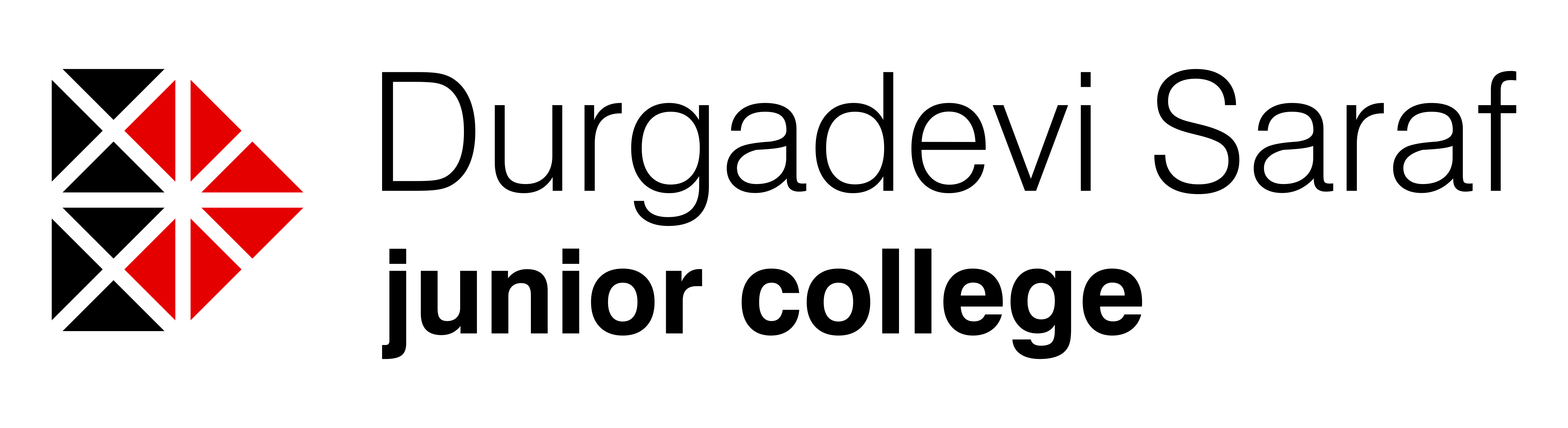 Timetable for FYJC – II Unit Test 2019-20 (Evening Section)Commerce and ArtsBY ORDERDateTimeSubject11th January 2020(Saturday)4:30 PM To 6:00 PMEnglish11th January 2020(Saturday)6:00 PM To 7:30 PMOCM/History13th January 2020          (Monday)4:30 PM To 6:00 PMLanguage / I.T. 13th January 2020          (Monday)6:00 PM To 7:30 PMEconomics 14th  January 2020          (Tuesday)4:30 PM To 6:00 PMB.K. / Sociology14th  January 2020          (Tuesday)6:00 PM To 7:30 PMSP/Maths/Geography